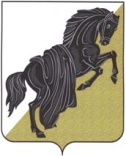 АДМИНИСТРАЦИЯ БАГАРЯКСКОГО СЕЛЬСКОГО ПОСЕЛЕНИЯКаслинского района Челябинской областиП О С Т А Н О В Л Е Н И Еот 21.06. . №  48с. БагарякО внесении изменений и дополненийв План мероприятий противодействия коррупции в Багарякском сельском поселениина 2014 – 2016 годыВ целях реализации Национального плана противодействия коррупции на 2016-2017 годы, утвержденного Указом Президента Российской Федерации от 01.04.2016 № 147	ПОСТАНОВЛЯЮ:	1. Утвердить изменения и дополнения в План мероприятий противодействия коррупции в Багарякском сельском поселении на 2014 – 2016   годы, утвержденный постановлением администрации Багарякского сельского поселения от 28.04.2014 № 6 и изложив его в новой редакции.	2. Документоведу администрации Багарякского сельского поселения (Федорова О.Г.) разместить настоящее постановление на официальном сайте администрации Багарякского сельского поселения.	4. Контроль за исполнением настоящего постановления оставляю за собой.Глава Багарякского сельского поселения                                                            С.А.БеляевУТВЕРЖДЕНпостановлением администрацииБагарякского сельского поселенияот 21.06.2016 № 48План мероприятий противодействия коррупции вБагарякском сельском поселении на 2014-2016 годы* Багарякское сельское поселениеГлава Багарякского сельского поселения 						С.А. Беляев№ п/пМероприятияСрок исполненияОтветственные исполнителиI. Нормативное правовое и методическое обеспечение противодействию  коррупцииI. Нормативное правовое и методическое обеспечение противодействию  коррупцииI. Нормативное правовое и методическое обеспечение противодействию  коррупцииI. Нормативное правовое и методическое обеспечение противодействию  коррупции1Мониторинг нормативных  правовых актов  Багарякского сельского поселения, регулирующих  правоотношения в    сфере противодействия коррупции, в целях  выявления нормативных правовыхактов, требующих приведения в соответствие с федеральным законодательством и законодательством Челябинской области в связи с его   изменением. Подготовка и   своевременное  внесение необходимых изменений в    нормативные правовые акты2014 – 2016годыСовет депутатов Багарякского сельского поселенияадминистрация Багарякского сельского поселения2Разработка нормативной правовой базы для осуществления мероприятий по противодействию коррупции на территории Багарякского сельского поселения2014 - 2016годыадминистрация Багарякского сельского поселения3Проведение в установленном порядке антикоррупционной экспертизы действующих и проектов нормативных правовых актов, разработанных администрацией Багарякского сельского поселения2014 – 2016годыадминистрация Багарякского сельского поселения4Ведение регистра нормативных правовых актов, регулирующих вопросы противодействия коррупции в Багарякском сельском поселении2014 – 2016годыадминистрация Багарякского сельского поселения5Рассмотрение вопросов правоприменительной практики  по результатам вступивших в законную силу решений судов о признании недействительными ненормативных актов, незаконными решений и действий (бездействий) органов местного самоуправления и их должностных лиц в целях выработки и принятия мер по предупреждению и устранению причин выявленных нарушений2014 – 2016годыадминистрация Багарякского сельского поселения6Мониторинг правоприменения нормативных правовых актов Багарякского сельского поселения2014 – 2016годыадминистрация Багарякского сельского поселенияII. Меры, направленные на изучение причин коррупции, факторов, способствующих коррупции, профилактику коррупцииII. Меры, направленные на изучение причин коррупции, факторов, способствующих коррупции, профилактику коррупцииII. Меры, направленные на изучение причин коррупции, факторов, способствующих коррупции, профилактику коррупцииII. Меры, направленные на изучение причин коррупции, факторов, способствующих коррупции, профилактику коррупции7Анализ заявлений и обращений граждан,  поступающих в органы местного самоуправления Багарякского сельского поселения, результаты их рассмотрения на предмет наличия информации о фактах коррупции со стороны муниципальных служащих, причинах и условиях, способствовавших проявлению таких фактов2014 – 2016годыСовет депутатов Багарякского сельского поселенияадминистрация Багарякского сельского поселения8Анализ практики рассмотрения органами местного самоуправления представлений о принятии мер по устранению обстоятельств, способствующих совершению коррупционных правонарушений и преступлений2014 – 2016годыадминистрация Багарякского сельского поселения9Организация работы Общественного координационного совета по вопросам малого и среднего предпринимательства по учету мнения субъектов  предпринимательской и инвестиционной деятельности:-  оценки регулирующего воздействия проектов нормативных правовых актов администрации Багарякского сельского поселения;2016 год2014-2016годыадминистрация Багарякского сельского поселенияIII. Меры, направленные на повышение эффективности деятельности Багарякского сельского поселенияIII. Меры, направленные на повышение эффективности деятельности Багарякского сельского поселенияIII. Меры, направленные на повышение эффективности деятельности Багарякского сельского поселенияIII. Меры, направленные на повышение эффективности деятельности Багарякского сельского поселения10Актуализация Плана мероприятий  по противодействию коррупции в Багарякском сельском поселении2014 – 2016годыКомиссия по противодействию коррупции Багарякского сельского поселенияадминистрация Багарякского сельского поселения11Методическое и организационное обеспечение деятельности комиссии по противодействию коррупции  Багарякского сельского поселения2014 – 2016годыадминистрация Багарякского сельского поселения12Разработка и внедрение административных регламентов исполнения органами местного самоуправления муниципальных функций (муниципальных услуг)2014 – 2016годыадминистрация Багарякского сельского поселения13Мониторинг предоставления муниципальных услуг  в Багарякском сельском поселении (в том числе анкетирование получателей муниципальных услуг)администрация Багарякского сельского поселенияIV. Противодействие коррупции при расходовании бюджетных средств и использовании муниципального имуществаIV. Противодействие коррупции при расходовании бюджетных средств и использовании муниципального имуществаIV. Противодействие коррупции при расходовании бюджетных средств и использовании муниципального имуществаIV. Противодействие коррупции при расходовании бюджетных средств и использовании муниципального имущества14Проведение в установленном порядке  антикоррупционной   экспертизы    документов,    связанных с    закупками товаров, работ, услуг для   обеспечениямуниципальных нужд  Багарякского сельского поселения2014 – 2016 годыадминистрация Багарякского сельского поселения15Проведение  мониторинга закупок товаров, работ, услуг для   обеспечениянужд  Багарякского сельского поселения  в соответствии с требованиями действующего законодательства2014 – 2016 годыадминистрация Багарякского сельского поселения16Обеспечение перехода на межведомственный электронный документооборот при  закупках товаров,работ, услуг для обеспечения нужд  Багарякского сельского поселения2016 годБагарякского сельского поселения17Оценка эффективности и совершенствование контроля использования имущества, находящегося в муниципальной собственности, в том числе    переданного в   аренду,   хозяйственное  ведение и   оперативноеуправление2014 – 2016 годыадминистрация Багарякского сельского поселения18Проведение  общественных (публичных)слушаний,   предусмотренных земельным и градостроительным   законодательством   Российской  Федерации, при  рассмотрениивопросов о  предоставлении  земельных участков, находящихся в   муниципальной   собственности2014 – 2016 годыадминистрация Багарякского сельского поселения19Анализ результатов проведения конкурсов и аукционов по продаже имущества, находящегося в собственности Багарякского сельского поселения, в том числе земельных участков, с целью выявления фактов занижения стоимости указанных объектов2014 – 2016 годыадминистрация Багарякского сельского поселения20Организация контроля за исполнением бюджета Багарякского сельского поселения;предоставление информации о фактах нецелевого использовании бюджетных средств в комиссию по противодействию коррупции в Багарякском сельском поселении2014 – 2016 годыСовет депутатов Багарякского сельского поселенияадминистрация Багарякского сельского поселенияV. Меры, направленные на совершенствование системы, муниципальной службы и противодействия коррупции в сфере трудовых отношений с руководителями муниципальных  учрежденийV. Меры, направленные на совершенствование системы, муниципальной службы и противодействия коррупции в сфере трудовых отношений с руководителями муниципальных  учрежденийV. Меры, направленные на совершенствование системы, муниципальной службы и противодействия коррупции в сфере трудовых отношений с руководителями муниципальных  учрежденийV. Меры, направленные на совершенствование системы, муниципальной службы и противодействия коррупции в сфере трудовых отношений с руководителями муниципальных  учреждений21Организация работы по выполнению  муниципальными служащими Багарякского сельского поселения обязанности сообщать в случаях, установленных действующим законодательством, о получении ими подарка в связи с их должностным положением или в связи с исполнением ими служебных обязанностей2016годСовет депутатов Багарякского сельского поселенияадминистрация Багарякского сельского поселения22Проверка достоверности   документов обобразовании и   сведений,   представляемых  гражданами, претендующими на замещение должностей муниципальной службы, и муниципальными служащими путемнаправления запросов в учебные заведения, налоговые и  правоохранительные   органы2014 – 2016 годыСовет депутатов Багарякского сельского поселенияадминистрация Багарякского сельского поселения23Обеспечение эффективной системы контроля за соблюдением ограничений и запретов на муниципальной службе:осуществление комплекса организационных, разъяснительных и иных мер по соблюдению лицами, замещающими муниципальные должности и должности муниципальной службы, запретов и исполнения  обязанностей,   установленных в целях   противодействия коррупции;проведение мероприятий по  формированию негативного  отношения к дарению подарков указанным лицам в связи с их должностным положением или в связи с исполнением ими должностных   обязанностей;проведение мероприятий, направленных на соблюдение порядка уведомления работодателя о намерении выполнять иную оплачиваемую работу;проведение мероприятий, направленных на соблюдения порядка  уведомления представителя нанимателя (работодателя) о фактах обращения в целях склонения муниципального служащего Багарякского сельского поселения к совершению коррупционных правонарушений2016 годСовет депутатов Багарякского сельского поселенияадминистрация Багарякского сельского поселения23.2Организация проверок по каждому случаю несоблюдения муниципальными служащим администрации Багарякского сельского поселения ограничений, запретов и требований, установленных в целях противодействия коррупции2016 годадминистрация Багарякского сельского поселения23.3Разработка и осуществление комплекса организационных, разъяснительных и иных мер по недопущению муниципальными служащими Багарякского сельского поселения поведения, которое может восприниматься окружающими как обещание или предложение дачи взятки либо как согласие принять взятку или как просьба о даче взятки2016 годадминистрация Багарякского сельского поселения23.4Активизация работы по формированию у муниципальных служащих и работников отрицательного отношения к коррупции, каждый установленный факт предавать гласности2016 годадминистрация Багарякского сельского поселения23.5Проводить мероприятия по формированию у муниципальных служащих и работников негативного отношения к дарению подарков в связи с исполнением ими служебных обязанностей2016 годадминистрация Багарякского сельского поселенияVI. Меры, направленные на совершенствование подготовки должностных лиц, ответственных за реализацию мероприятий по противодействию коррупции и профилактику коррупционных проявлений в Багарякском сельском поселенииVI. Меры, направленные на совершенствование подготовки должностных лиц, ответственных за реализацию мероприятий по противодействию коррупции и профилактику коррупционных проявлений в Багарякском сельском поселенииVI. Меры, направленные на совершенствование подготовки должностных лиц, ответственных за реализацию мероприятий по противодействию коррупции и профилактику коррупционных проявлений в Багарякском сельском поселенииVI. Меры, направленные на совершенствование подготовки должностных лиц, ответственных за реализацию мероприятий по противодействию коррупции и профилактику коррупционных проявлений в Багарякском сельском поселении24Консультации должностных лиц, ответственных за реализацию мероприятий по противодействию коррупции и профилактику коррупционных проявлений в администрации Багарякского сельского поселения по вопросам противодействия коррупции2014 – 2016годыадминистрация Багарякского сельского поселения25Консультации  для граждан с целью  формирования в обществе нетерпимого отношения к коррупции2014 – 2016годыадминистрация Багарякского сельского поселенияVII. Меры, направленные на обеспечение доступа населения к информации о деятельности Багарякского сельского поселения, в том числе в сфере  противодействия коррупцииVII. Меры, направленные на обеспечение доступа населения к информации о деятельности Багарякского сельского поселения, в том числе в сфере  противодействия коррупцииVII. Меры, направленные на обеспечение доступа населения к информации о деятельности Багарякского сельского поселения, в том числе в сфере  противодействия коррупцииVII. Меры, направленные на обеспечение доступа населения к информации о деятельности Багарякского сельского поселения, в том числе в сфере  противодействия коррупции26Размещение на сайтах Багарякского сельского поселения, в СМИ информации о деятельности Багарякского сельского поселения. Консультации  для граждан с целью  формирования в обществе нетерпимого отношения к коррупции, регламентов предоставления государственных и муниципальных услуг2014 – 2016годыСовет депутатов Багарякского сельского поселенияадминистрация Багарякского сельского поселения27Организация встреч должностных лиц Багарякского сельского поселения с руководителями общественных организаций, населением2014 – 2016 годыадминистрация Багарякского сельского поселения28Обеспечение работыпостоянно  действующей "горячейлинии" (телефона    доверия) для    сообщений о   проявлении фактов  коррупции в органах местного самоуправления Багарякском сельском поселении2014 – 2016 годыОМВД России Челябинской области в Каслинском районе (по согласованию),администрация Багарякского сельского поселения29Публикация в СМИ, размещение на сайте администрации Багарякского сельского поселения информации о фактах коррупции, выявленных в органе местного самоуправления Багарякского сельского поселения,нормативных правовых актов Багарякского сельского поселения в сфере противодействия коррупции2014 – 2016 годыКомиссия по противодействию коррупции в Багарякском сельском поселенииадминистрация Багарякского сельского поселения30Реализация Порядка обращения граждан по вопросам профилактики коррупционных правонарушений в органе местного самоуправления Багарякского сельского поселения2014 – 2016 годыСовет депутатов Багарякского сельского поселенияадминистрация Багарякского сельского поселения31Организация и   проведение открытых заседаний комиссии  по противодействиюкоррупции в  администрации Багарякского сельского поселения с участием представителей   общественности,малого и среднего бизнеса, иныхзаинтересованных лиц2014 – 2016 годыКомиссия по противодействию коррупции в Багарякском сельском поселении